Α  Ι  Τ  Η  Σ  Η                      					Π Ρ Ο ΣΤη  (’) του Υ.ΠΟ.ΠΑΙ.Θ.(Δια της Διεύθυνσης Π.Ε. Δυτικής Αττικής)Παρακαλώ………………………………………………………………………………………………………………………………………………………………………………………………………………………………………………………………………………………………………………………………………………………………………………………………………………………………………………………………………………………………………………………………………………………Ημερομηνία,								Ο/η Αιτών/ούσα…………………………….(υπογραφή, ονοματεπώνυμο)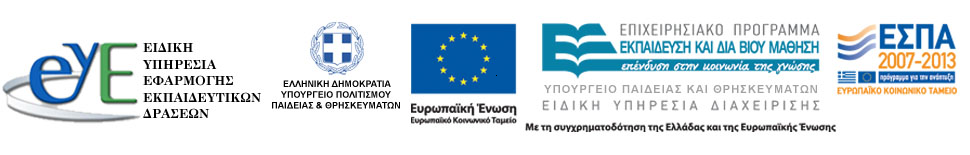 ΕΠΩΝΥΜΟ: ΟΝΟΜΑ:      ΌνομαΠΑΤΕΡΑ:     ΌνομαΜΗΤΕΡΑΣ:  Ταχ. Δ/νση:Πόλη Τ.Κ. :ΤΗΛ. ΚΙΝ.: